PENETAPAN KADAR FENOLIK TOTAL PADA EKSTRAK ETANOL BUAH LABU SIAM  (Sechium  edule (Jacq). Swartz) DENGAN MENGGUNAKAN METODE SPEKTROFOTOMETRI VISIBLESKRIPSIOLEH:ADERIA RAMBE NPM. 162114033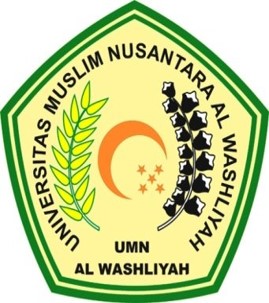 PROGRAM STUDI SARJANA FARMASIFAKULTAS FARMASIUNIVERSITAS MUSLIM NUSANTARA AL WASHLIYAHMEDAN2021PENETAPAN KADAR FENOLIK TOTAL PADA EKSTRAK ETANOL BUAH LABU SIAM  (Sechium  edule (Jacq). Swartz) DENGAN MENGGUNAKAN METODE SPEKTROFOTOMETRI VISIBLESKRIPSIDitunjukkan untuk melengkapi dan memenuhi syarat-syarat untuk memperoleh Gelar sarjana Farmasi Universitas Muslim Nusantara AL-washliyahOLEH:ADERIA RAMBE
NPM: 162114033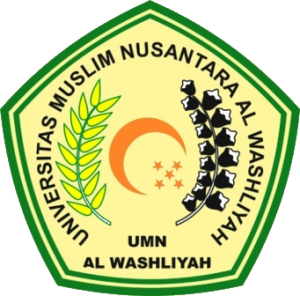 PROGRAM STUDI SARJANA FARMASI
FAKULTAS FARMASI
UNIVERSITAS MUSLIM NUSANTARA AL-WASHLIYAH
MEDAN
2021